Методическое сообщение «Нескучное сольфеджио»преподавателя теоретических дисциплин Приозерской ДШИЕ. В. ИвановойЗа годы работы в Приозерской ДШИ я изучила различные методические пособия по сольфеджио,  музыкальной литературе, слушанию музыки. Это позволило накопить  опыт и использовать его в  работе с детьми.  Разрешите познакомить вас с некоторыми музыкальными пособиями, которые я использую на уроках сольфеджио. Возможно,  и вы, применяете, их  на своих уроках  и можно будет, обсудить их пользу и практическое применение. Методика Сафаровой Илизы Эльфатовны стала для меня первым мощным толчком для работы по-новому. Многие её советы применяются мною на занятиях с самыми маленькими учениками. Танцы, игры с движениями, пальчиковые игры здорово стимулируют интерес детей к занятиям, к музыке, это первые шаги детей,  показать свои музыкальные способности, это простор для их творчества.Показываю музыкальные игры c движениями  под аудио сопровождение: «Карнавал» (игра на расслабление рук и творческую фантазию), «Робот и бабочка» (контрасты: резко – плавно), «Речка» (динамика и регистр), «Шаги» (протяжные и короткие длительности), «Облака» (плавные движения), «Туча и дождик», «10 индейцев», «Зима» (пальчиковые игры). «Замиратик» (пауза), «Ловля комара»,  «Кошки и мышки», «Будильник» (разминка). 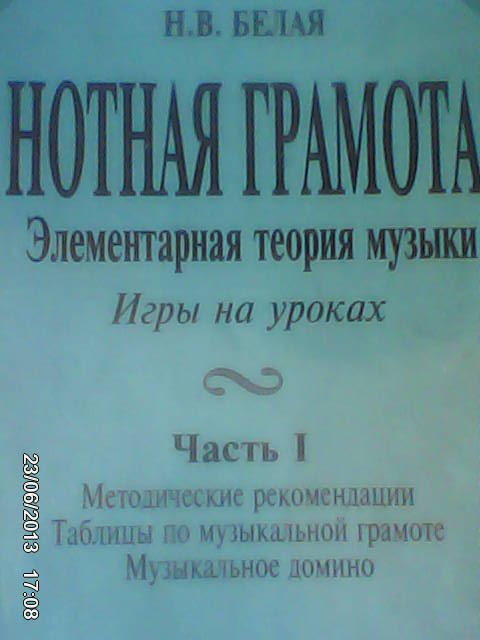 После знакомства с методическим пособием Нины Владимировны Белой «Нотная грамота. Элементарная теория музыки. Игры на уроках» использую её методические рекомендации, наглядные пособия: музыкальное домино, музыкальное лото, ритмические картинки, карточки-билеты на уроках, контрольных опросах, на олимпиадах по сольфеджио. Всё это помогает сэкономить время  при проведении опроса, сделать этот опрос интересным и увлекательным для детейПрактическая работа с наглядными пособиями.«Ритмические карточки»Проговаривать длительности ритмослогами и показывать руками:Шестнадцатые – «ту-ру-ту-ру», лёгкие хлопки кончиками пальцев.Восьмые – «ти-ти», хлопки.Четвертные – «та», руки плавно опускать на колени.Половинные – «та-а», ставить руки на пояс.- проговаривать ритмослоги, показывая руками длительности;- проговаривать со счётом, показывая руками длительности; - различные варианты устного ритмического диктанта(послушать, найти карточку с прозвучавшим ритмом, проговорить ритмослогами или со счётом, показывая руками длительности).  Музыкальное домино носит тренировочный характер. Наряду со зрительной тренировкой здесь возможен и «звучащий» вариант: сложив домино, скажем, по теме «Интервалы» или «Аккорды», можно пропеть или проиграть всё на инструменте, тем самым проверить на слух правильность выполненной работы.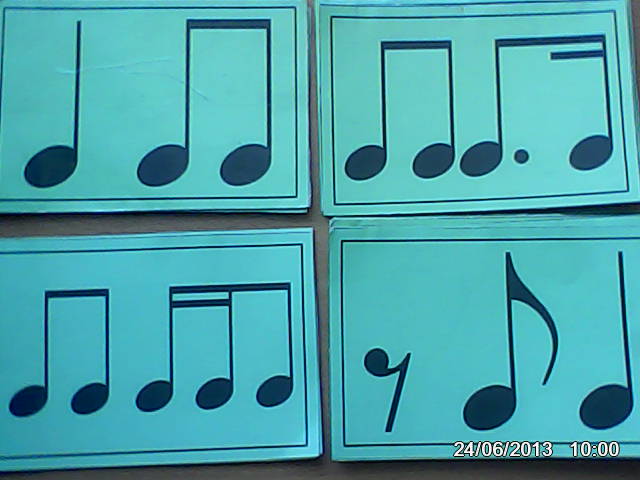 Домино  «Простые интервалы».  Развивает  и проверяет умение быстро определять строение интервала. Интервал, обозначение которого нанесено на один конец костяшки домино, необходимо найти на другой костяшке в виде нотного примера и соединить их.  (Показываю ход игры и предлагаю  слушателям сообщения  продолжить выполнение задания).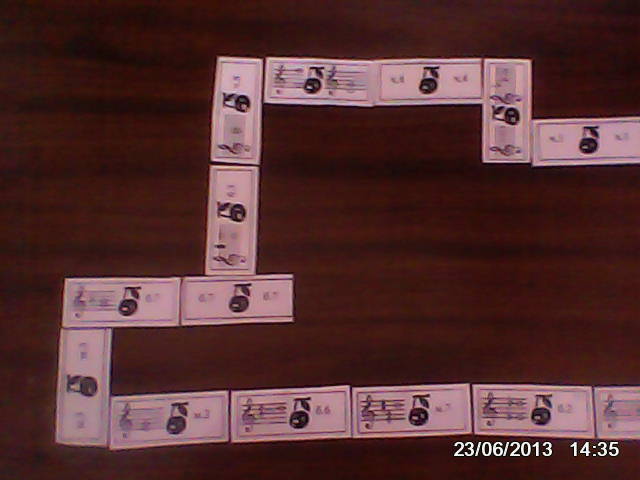 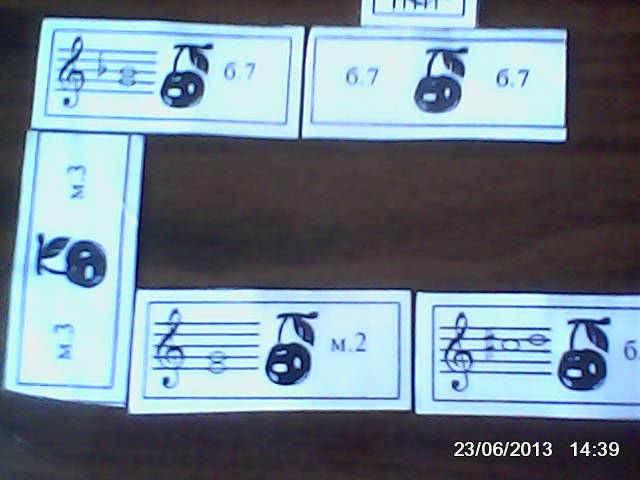 Домино « Трезвучия и их обращения» развивает  и проверяет умение быстро определять строение трезвучий и его обращений. Аккорд, обозначение которого нанесено на один конец костяшки домино, необходимо найти на другой костяшке в виде нотного примера и соединить их. (Начинаю и прошу продолжить игру, желающим поучаствовать).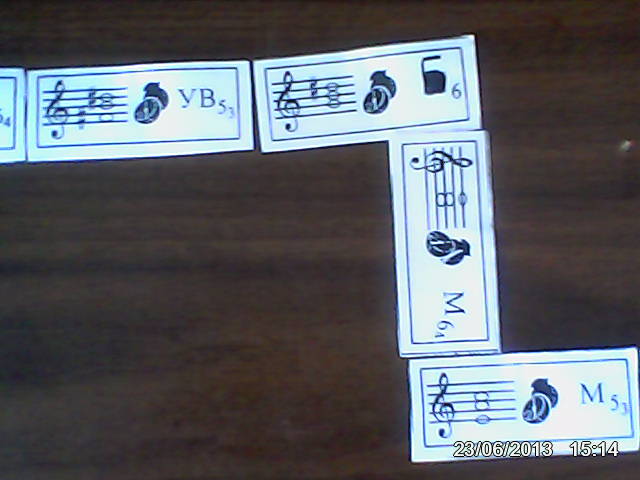 Домино «Увеличенные и уменьшенные интервалы» аналогично работаем, как и с предыдущим домино.Домино «Квинтовый круг тональностей. Слоговое обозначение» проверяет знание ключевых знаков в тональностях. По ключевым знакам, обозначение которых нанесено на один конец костяшки домино, необходимо найти на другой костяшке название тональности, в которой находятся эти знаки, и соединить их. (Демонстрирую выполнение).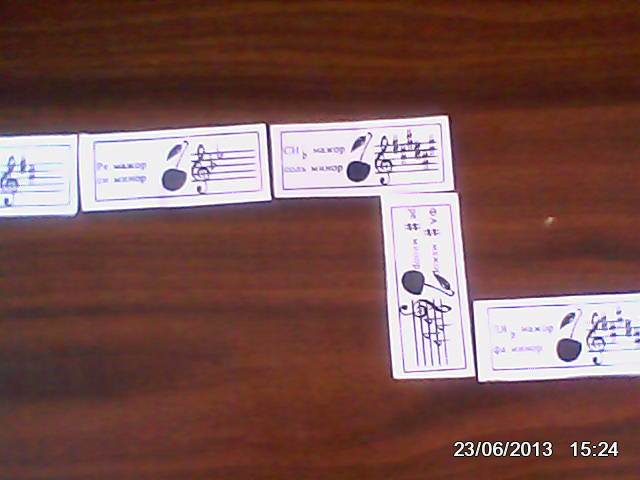 Домино «Квинтовый круг тональностей. Буквенное обозначение» для старшеклассников на закрепление темы «Буквенное обозначение» Аналогично работаем, как и с предыдущим домино, но вместо слоговых обозначений дано буквенное.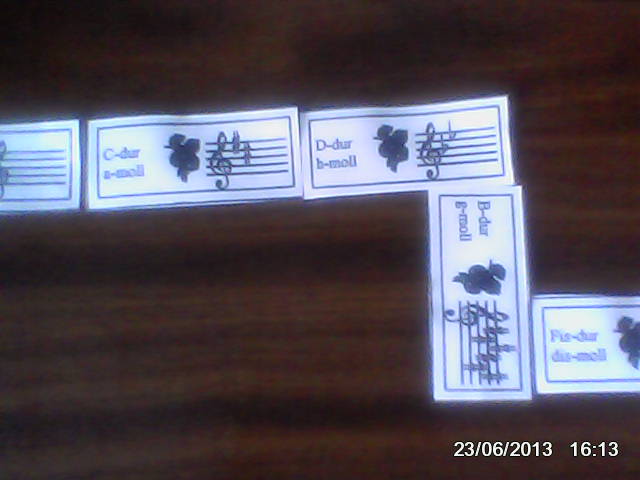 Очень удобно и интересно использовать домино на олимпиаде, кто быстрее и без ошибок выложит все костяшки домино.Лото  «Характерные интервалы», «Трезвучия и их обращения», «Септаккорды и их обращения».Я называю интервал или аккорд и закрывает его фишкой, а ученики находят его в своих карточках, поют, если ответ верен, закрывают фишкой. Играя в музыкальное лото можно провести анализ на слух, но вместо того чтобы назвать, я играет, а ученики поют, называют созвучие, закрывают фишкой. Можно пропеть гармонически,  разделившись на голоса.  (Играем в лото).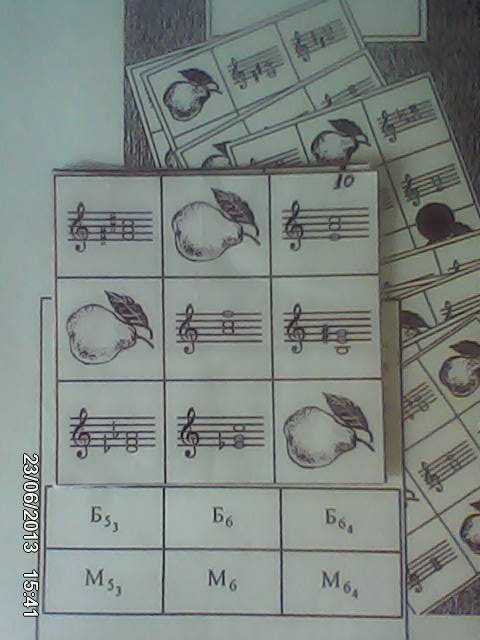 Задания можно усложнять:1)найдя септаккорд, определить его тональность и решить является ли этот аккорд доминантовым;2)разрешить данный аккорд в тональности.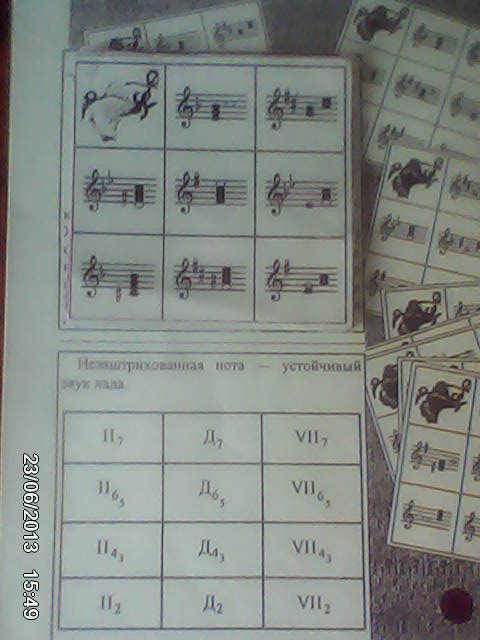 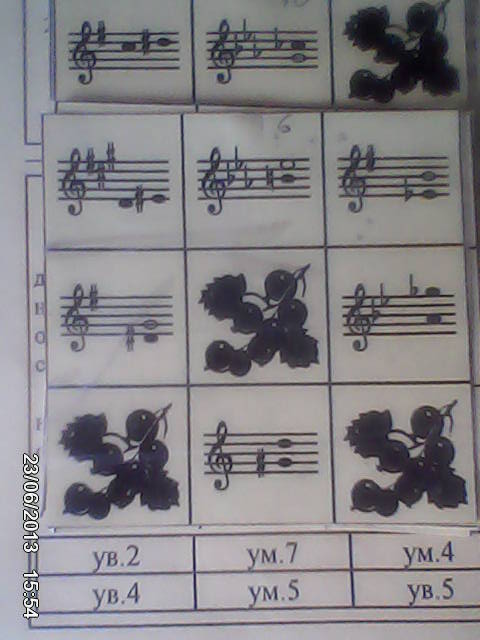 «Карточки-билеты»Карточки для индивидуальной работы, носят тренировочный и закрепляющий характер. Дают возможность мне определить уровень знаний каждого ученика, активизировать его мышление.Карточки пронумерованы и посвящены одной теме, имеют одинаковое оформление, которое не только служит эстетическим целям, но и помогает  быстро собирать их после занятия в картотеку. В каждой карточке  несколько заданий, необязательно выполнять их все на одном уроке,   задания даю в зависимости от того какую тему надо проверить или закрепить. Привыкнув постоянно работать с карточками, ребята бывают спокойнее и во время экзаменов.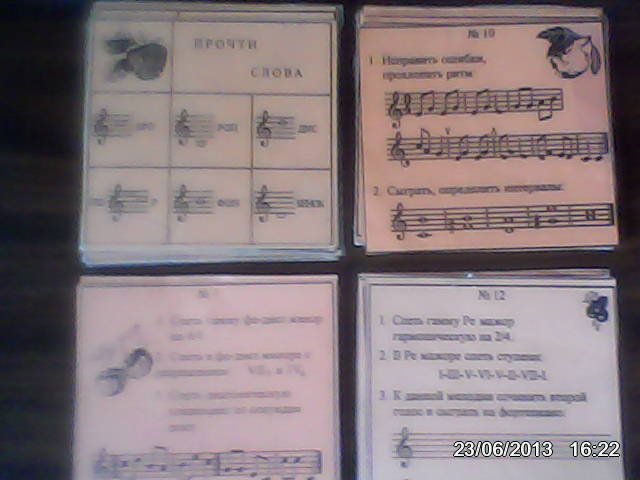 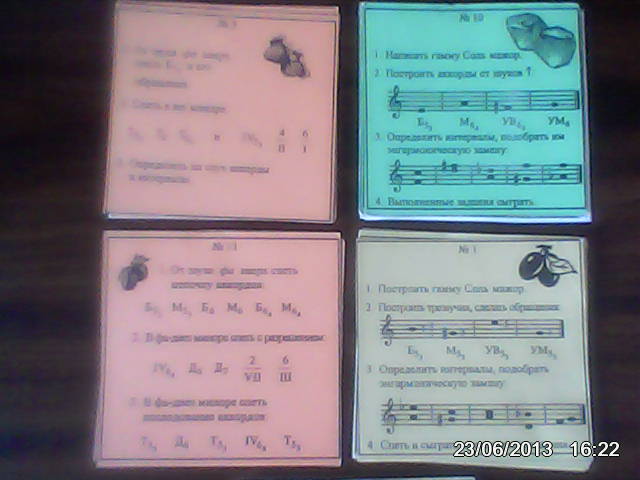 Все представленные музыкальные игры и задания помогают моим ученикам  быстро усвоить учебный материал и очень  разнообразят надоевшие, скучные или трудные моменты урока.Следующее методическое пособие, с которым я познакомилась это «Азартное сольфеджио» Татьяны Юрьевны и Арсения Фаритовича Камаевых. 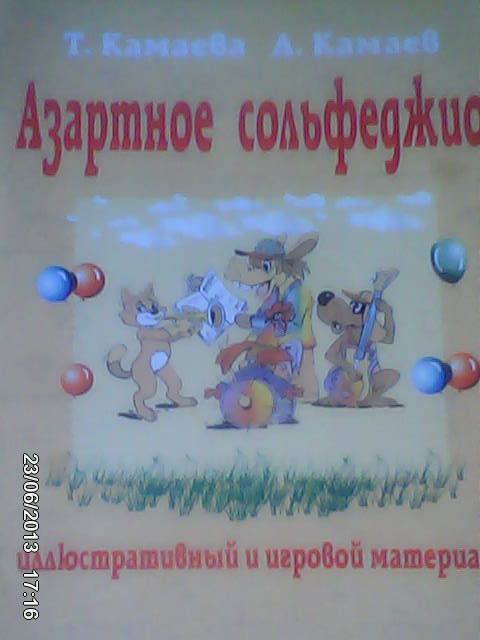 Пособие содержит иллюстрировано-разрезной материал, с помощью которого можно сделать увлекательным и интересным  процесс обучения,  и формы контроля, т.е. активизировать работу  и интерес детей к уроку сольфеджио.Квинтовый круг тональностей, параллельные тональности.Работа с этими карточками проходит постепенно.         - Сначала дети  запоминают тональности: До, Ре, Фа, Соль, 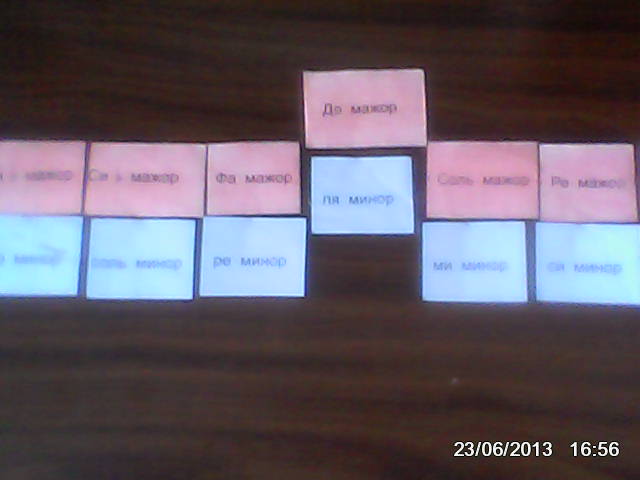 Си-бемоль мажор и учатся их раскладывать. До мажор по середине (без знаков), с правой стороны диезные по порядку знаков (Соль и Ре мажор), с левой стороны бемольные (Фа мажор и Си-бемоль мажор). Это розового  или красного цвета карточки.-Затем учатся находить параллельные тональности. Выкладывают минорные тональности с низу от мажорных. Это голубого или синего цвета карточки.  Запоминают, что мажорные сверху, минорные снизу.-Знакомимся с квинтовым кругом, и выкладываем квинтовую цепочку мажорных тональностей. До мажор в центре, от него с правой стороны, (вверх) выкладывают диезные тональности,  с левой стороны, (вниз) идут бемольные тональности.  Затем находим и раскладываем параллельные минорные тональности. И наоборот. Чем чаще дети будут выкладывать эти квинтовые цепочки, называя тональности вслух, тем быстрее они начинают ориентироваться в   тональностях.Эту игру я тоже использую на олимпиаде. Кто первым, без ошибок  разложит все карточки,  получает дополнительный балл.Кольцо – лента 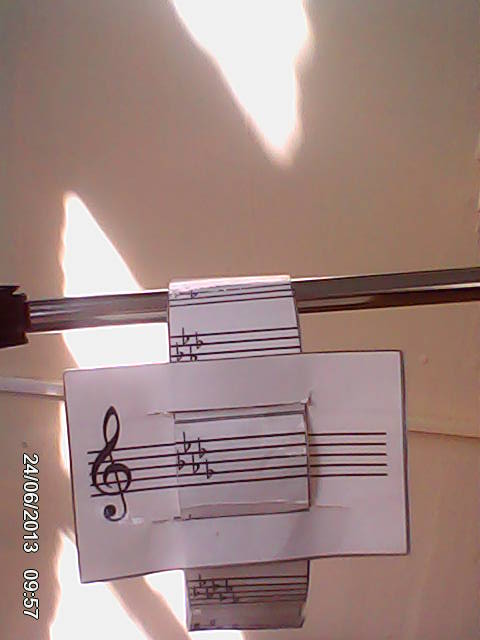 помогает закрепить тему «Квинтовый круг тональностей».  С помощью передвижной рамки можно показывать знаки по порядку, а дети называют  тональность, которой соответствуют эти ключевые знаки или её параллельную. Так же можно показывать знаки вразброс,  дети называют тональности.   Ленту можно использовать и  для отработки знаков при ключе, порядок диезов и бемолей.Карточки с вопросами.Очень удобно использовать на олимпиаде карточки с вопросами. Сколько правильных ответов, столько карточек на руках, столько баллов зарабатывает участник соревнования. Кроме того времени на размышление нет, отвечать нужно сразу, быстро,  коротко, если замешкал, ход переходит к другому участнику.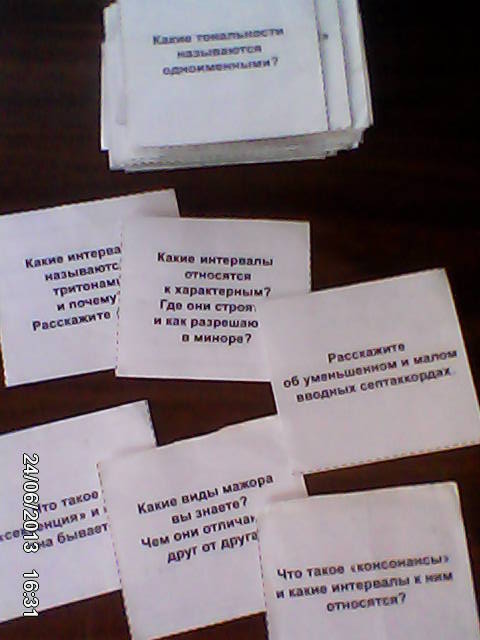 Ритмическое лото.Ритмическое лото состоит из больших карт, которые закрываются маленькими карточками (одна большая карта вмещает 6 маленьких). 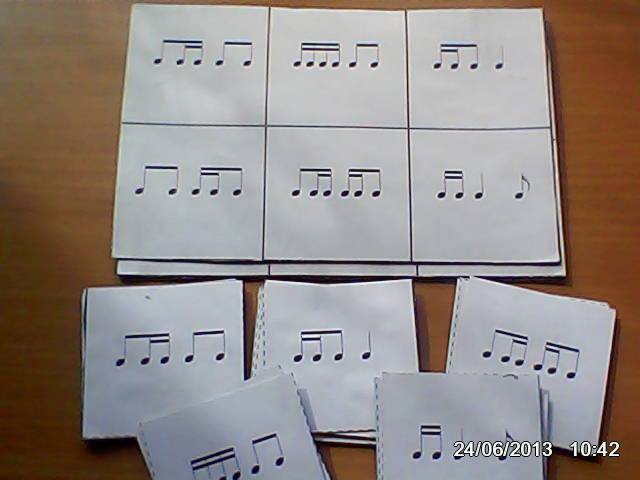 -Большие карты раздаю детям. Маленькие карточки оставляю у себя, перемешиваю и показываю их одну за другой,  и прошу проговорить и показать руками,   изображённый на них ритмический рисунок,   найти его у себя  и закрыть  фишкой. -После того как дети хорошо научились  справляться с  этим заданием, опять перемешиваю маленькие карточки и прохлопываю ритм, дети отгадывают по слуху,  находят у себя этот ритмический рисунок и ставят фишку, после чего проговаривают его ритмослогами с показом длительностей руками.-Опять перемешиваю карточки и на этот раз играю,  дети находят ритм, ставят фишку и поют ритмослогами с показом длительностей руками.Можно играть сразу с несколькими ритмическими картами. При этом я комбинирую карты с разной степенью сложности (одна-две карты с хорошо усвоенным материалом, третья – из нового, более сложного).Много песен я использую из пособия по сольфеджио Ларисы Вениаминовны Ефремовой. Учиться интересно.Вместо скучных правил – живые, лёгкие,  запоминающиеся песенки. Ребята с лёгкостью усваивают теоретические понятия. 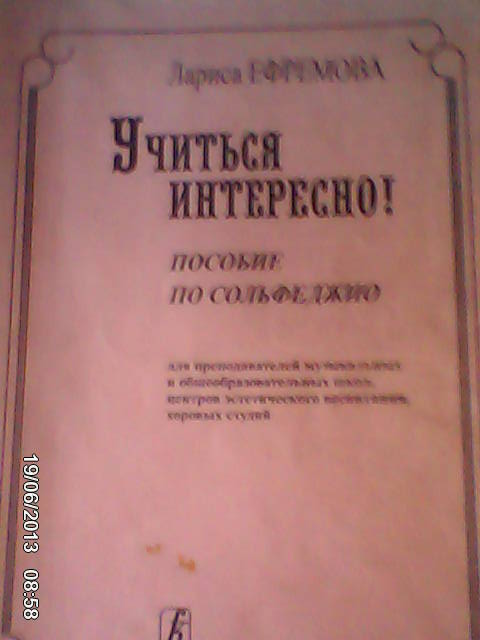 Исполняю песни из сборника:«Песенка о ступенях».«Параллельный минор».«Консонанс и диссонанс».«Песенка об интервалах».«Песенка о главных ступенях».«Диез и бемоль».«Песенка о порядке диезов и бемолей» (работу в этой теме дополняю стишками для лучшего запоминания и играми «Лифт» и «Лодочка»):Игра «Лифт».Находим для ноты без знака или с диезом лифт, он за спиной у ноты, совсем рядом, расстояние полутон, и начинаем считать, сколько выходит «диезиков» из лифта.Например: Заходит в свою квартиру нота «Ми», у неё за спиной лифт «Ре#», лифт открывается и из него выходят «диезики», считаем их  по порядку, до найденного лифта: фа#-до#-соль#-Ре#, записываем знаки на нотоносце возле скрипичного ключа, в семье Ми мажор четыре диеза.Игра «Лодочка».Усаживаем бемольную семью с бемольной Тоникой в подводную лодку, делаем ладошкой левой руки лодочку, а правой рукой усаживаем «бемолики» в лодочку,  до Тоники и закрываем подводную лодку крышкой (добавляя ещё один бемоль) и поплыли.Например: Семья Ля-бемоль мажор. Тоника Ля-бемоль. Усаживаем бемоли в лодку по порядку  до Тоники и накрываем крышечкой: (бемоли) си-ми-Ля-ре. Записываем эти знаки при ключе.«Песенка о кинтовом круге мажорных тональностей» (изучение и пение этой песни сочетаю с карточками тональностей Камаевых и с домино «Квинтовый круг» Н. В. Белой получается очень хороший закрепляющий эффект).Очень хорошо развивают ладотональный слух попевки Ларисы Ефремовой на ладовые притяжения: «Три ступени», «Вводные ступени», «Разрешение неустойчивых ступеней», «Опевание». Дети с лёгкостью запоминают, играют и поют эти песенки в разных тональностях. (Исполняю попевки.)Следующее пособие, с которым я хочу вас познакомить это сборник     Майи Фёдоровны Червоной Песни-упражнения по сольфеджио в сопровождении фортепиано. 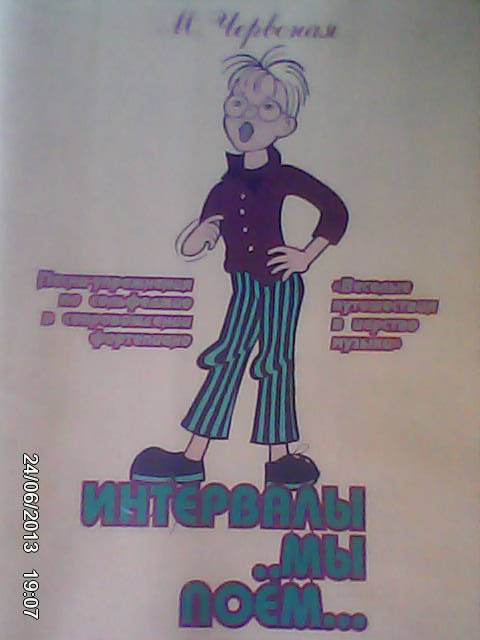  Автор приглашает отправиться в весёлое путешествие по музыкальной стране. Герои песен –  интервалы. Они думают, мечтают, танцуют, поют и смеются. На время мои первоклассники превращаются в интервалы,    чтобы  хорошо познакомиться с характером каждого интервала, и легко угадывать интервал на слух. Мы разыгрываем  путешествие, поём эти замечательные песенки. И я хочу вас с ними познакомить, может быть и вам они понравятся, и вы будете использовать их на уроках сольфеджио.Исполняю песни: «Прима-тараторка», «Озорная секунда», «Ласковая терция», «Решительная Кварта», «Квинта-часики», «Хвастливый Тритон», «Благозвучная Секста», «Капризная Септима», «Принцесса октава».Увидев на прилавке магазина музыкальную сказку Аллы Владимировны Мельниковой «Димин сон или как исправить двойку по сольфеджио», у меня появилась идея поставить её с моими первоклассниками. Ведь эта сказка не просто развлечение, а материал, который в занимательной форме помогает закрепить знание о ступенях лада и их взаимосвязях.  По сюжету спектакля,  герой, Дима, ученик музыкальной школы,  попадаем в сказочное королевство, где правит Королева Тоника. Её приближённые - Придворный Звездочёт и Придворная Дама.    Королеве помогает советами министр Доминанта, он знает к ней два тайных хода,  и вмиг оказывается рядом с ней, как только Королева отдаст распоряжение.  А за настроением в королевстве следит Король Медианта, который любит, есть пирожки, приготовленные Придворной Поварихой Субдоминантой.   Коварная принцесса минорная мечтает сесть на трон и стать Королевой. Каждый персонаж это ступень лада, которая имеет свой музыкальный портрет, свою музыкальную тему, которая сочинена с учётом ладового тяготения. И вот, чтобы каждая ступенечка стала для первоклассников живой, понятной, знакомой, чтобы каждый себя попробовал в роли ступени музыкального королевства, чтобы сами для себя стали подсказкой по теме «Лад» я поставила, эту сказку и постановка стала учебным материалом для следующих поколений первоклассников. Я подготовила видео материал, чтобы познакомить вас с  этой сказкой и думаю, сюжет и музыкальный материал будет для вас интересен.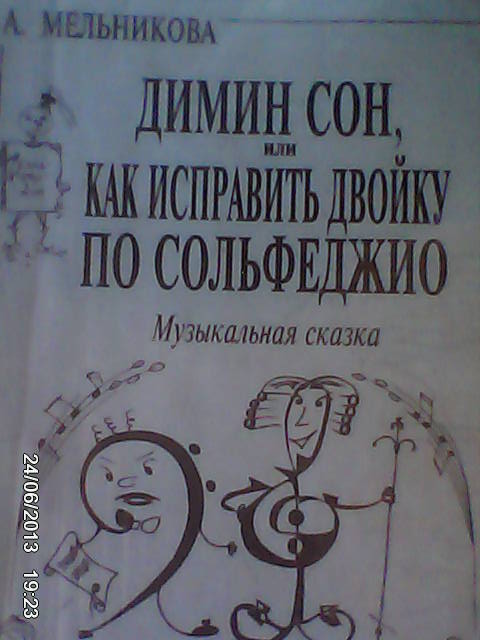 Эту работу в «Ладу» я сочетаю с песенками Ларисы Ефремовой и с работой  «По лесенке». (Показываю)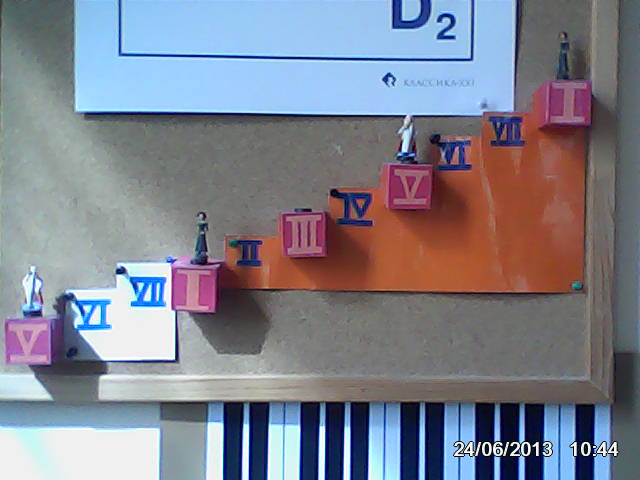 Исполнение песенок с показом по лесенке; слушать и отгадывать ступеневые тяготения, показывая по лесенке и исполняя их нотами или пропевая номер ступени, или же  имена ступеней.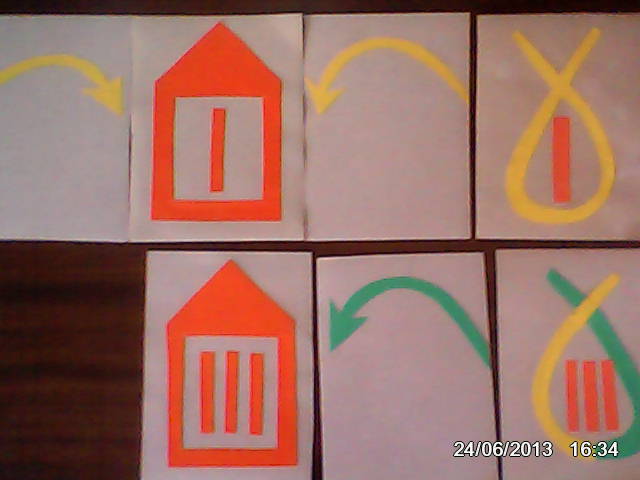 И ещё у меня есть наглядное пособия, которые я использую для развития ладотонального слуха. Домик - устойчивые ступени, петелька - опевание, стрелочки - разрешение.-Я называю тональность,  раскладываю карточки в любом порядке, а дети поют, выполняя задания по обозначениям.  -Я играю задания – дети слушают и  определяют  на слух,  выкладывают, что услышали, объясняют и поют нотами или  номер ступени, или имя ступени.Работа над интервалами.Эти карточки помогают легко усвоить характер интервалов: колючая (секунды, септимы), мягкая (терции, сексты), твёрдая (кварта), расплывчатая (квинта). Играю интервал,  дети слушают,  выбирают карточку, прикасаясь ладошкой к её поверхности,   называют характер и имя интервала.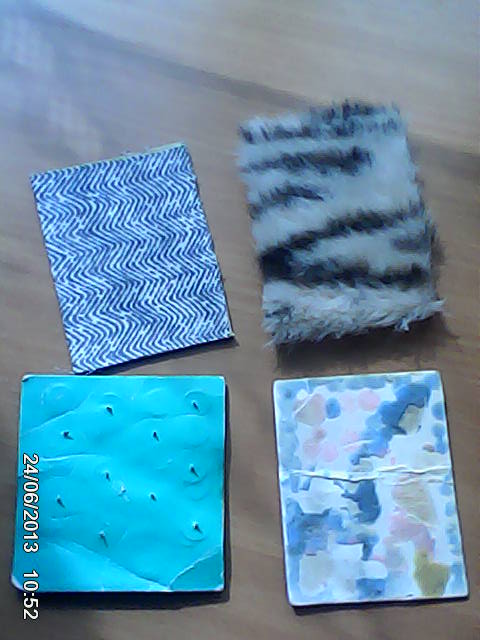 Игрушки так же соответствуют характеру интервала. Большая Терция – девочка, которая любит подвижные игры, солнышко, её любимая песенка «Как светел день», и танцует она бодро и весело. Малая Терция – девочка, которая любит спокойные игры, любит мечтать, гулять под зонтом во время дождя, любоваться звёздным небом, её песенка «Ночь звёздная», и танцует она плавно, не спеша. Секунды это их собачки. У Большой Терции – большая, учёная собака, у Малой Терции – маленькая – всего боится и прячется.  Лают они по-разному. Большая Секунда – смело, уверенно,  Малая Секунда – жалобно тявкает. Играю интервалы, дети по характеру определяют их на слух, поют любимые песенки интервалов и танцуют их танцы.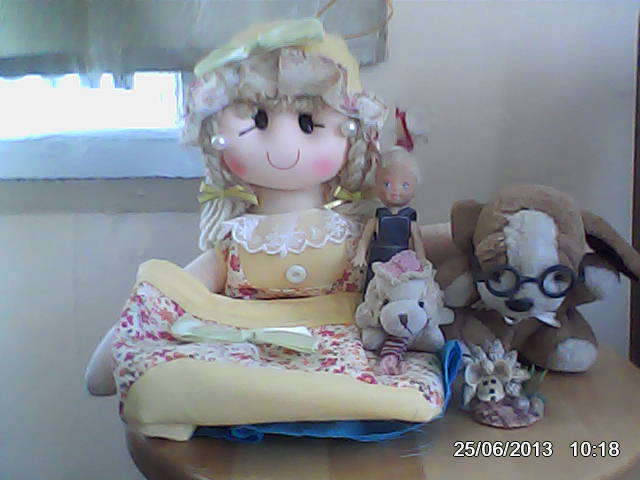 Так же на уроках сольфеджио я пользуюсь наглядными пособиями Лии Степановны Синяевой. Представленная таблица помогает легко и быстро запомнить ступени, на которых строятся  аккорды.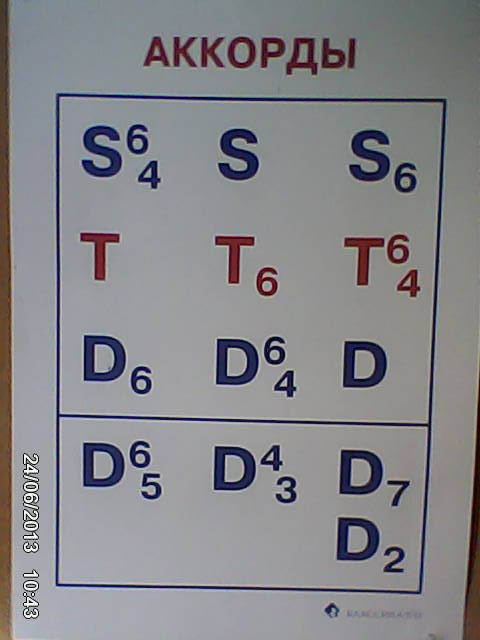 Первый столбик.Первый аккорд -  на I ступени,  двигаемся вниз по столбику, видим Тонику,  хорошо знаем, что это первая ступень, продолжаем двигаться вниз, считая ступени в нисходящем движении:  I – VII. Ступень аккорда через черту повторяется.  Запоминаем ступени   аккордов первого столбика: I – I – VII – VII.  
Второй столбик.Хорошо знаем, что субдоминанта это IV ступень, и пошли от четвёртой ступени вести счёт в нисходящем движении, не забывая о том, что через черту ступень повторяется. Запоминаем ступени аккордов второго столбика: IV – III – II – II.   Третий столбик.Смотрим на первый аккорд третьего столбика, он в углу и подсказкой является его цифра (6), это и есть ступень,  на которой строится этот аккорд - VI ступень. Дальше пошли в нисходящем движении – V ступень, продолжаем двигаться вниз,  и видим доминанту, а  её уже давно знаем – это V ступень, через черту ступень повторяется, и продолжаем двигаться вниз – IV ступень. Запоминаем ступени аккордов третьего столбика: VI – V – V – V - IV.    Отдельно можно поговорить об аккордах второй половины таблицы, о четырёхзвучных аккордах, о доминантовом септаккорде и его обращениях. В первом столбике D65 – первое обращение доминантсептаккорда, во втором столбике D43 – второе обращение и строится на II ступени, в третьем столбике D7 (в углу) – сам доминатовый септаккорд, и ниже D2 – третье обращение. Обращения соответствуют номеру столбика: I – II – III. Надеюсь, что представленный мною методический и музыкальный материал окажется для вас полезным.       